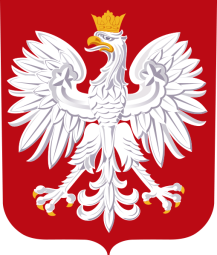 Agnieszka Hoppen-KlikowiczIncaricato d`Affari a.i. della Repubblica di Poloniae Ministro Jan Józef KasprzykCapo dell`Ufficio per i Reduci di Guerra e le Vittime di Persecuzioninel 74mo anniversario della Liberazione delle Marcheconcomitante con la ricorrenza del Centenario dell`Indipendenza della Poloniasono lieti di invitare la S.V.alla commemorazione solenne dei Caduti del 2. Corpo d`Armata Polaccoche avrà  luogo il 17 luglio p.v. alle ore 18.00presso il Cimitero Polacco di LoretoR.S.V.P.tel. 06-36204302, fax: 06 80660233e-mail: rzym.amb.wk@msz.gov.pl